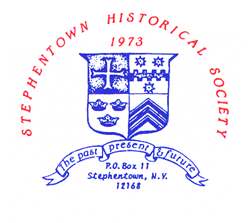 PROGRAMS -- STEPHENTOWN HISTORICAL SOCIETYJUNE TO SEPTEMBER 2023ALL PROGRAMS ARE HELD ON SUNDAY AT 2 PM AT THE HERITAGE CENTERJune 4	-	Antique Clocks – Paul BorstJuly	9	-	Annual Picnic BBQ(NOTE: Picnic to be held in conjunction with SHS’s 50th Anniversary Celebration Weekend – July 8th & 9th)August 6	- 	From the Record – Wally StockSept 10	-	Spring Swamp Life – Trix NierembergenNot able to attend?  Watch on YouTube – search @stephentownhistorical233